THÔNG TIN TRỌNG TÀI VIÊNVŨ XUÂN PHONGVŨ XUÂN PHONG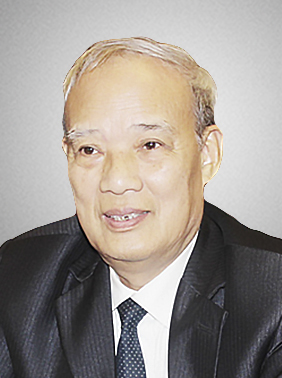 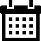 Năm sinh: 1947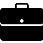 Nghề nghiệp: Phó Chủ tịch, Trưởng Chi nhánh TP.HCM, Trung tâm Trọng tài quốc tế Việt Nam bên cạnh Phòng Thương mại và Công nghiệp Việt Nam (VIAC)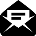 Email: phongvx@hcm.vnn.vn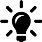 Lĩnh vực hoạt động: Vận tải ngoại thương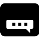 Ngôn ngữ: Tiếng AnhHọc vấnHọc vấn1970Cử nhân Kinh tế ngoại thương, Trường Đại học Ngoại thương Việt Nam (FTU)Kinh nghiệmKinh nghiệm1970 – 1971Cán bộ, Cty kiểm kiện Hàng hoá XNK Hải Phòng1977Cán bộ, Bộ Ngoại thương1977 – 1983Cán bộ, TCT Vận tải ngoại thương1984 – 1989Cán bộ, Bộ Ngoại thương (nay là Bộ Công Thương)1989 – 2004Cán bộ, Công ty Vận tải và thuê tàu chi nhánh TP HCM2005 – 2009Tổng Thư ký, Hiệp hội Giao nhận Kho vận Việt Nam (VIFFAS)Phó Chủ tịch, Trung tâm Trọng tài quốc tế Việt Nam bên cạnh Phòng Thương mại và Công nghiệp Việt Nam (VIAC)Giám đốc, Chi nhánh VIAC Thành phố Hồ Chí Minh – Việt NamChuyên gia, Ban Điều chỉnh G/A – Phòng Thương mại và Công nghiệp Việt Nam (VCCI)Giảng viên thỉnh giảng cho một số trường đại học/ cao đẳng/ doanh nghiệpChức vụChức vụ1993 – nayTrọng tài viên, Trung Tâm Trọng Tài Quốc tế Việt Nam bên cạnh Phòng Thương mại và Công nghiệp Việt Nam (VIAC)Bằng cấp/chứng chỉBằng cấp/chứng chỉ1970Cử nhân Kinh tế ngoại thương, Trường Đại học Ngoại thương Việt Nam (FTU)1979 – 1980Bằng tốt nghiệp khóa đào tạo Vận tải chuyên nghiệp của Học viện Vận tải Thủy sản Na Uy (8 tháng)1988Chứng chỉ tham dự Chương trình Ứng dụng Quản lý quốc tế do Viện quản lý Thụy Điển cấp (2 tháng)1988Giấy chứng nhận tham dự lớp tập huấn BIMCO lần thứ 4 về vấn đề Thực tiễn vận chuyển do BIMCO & MPA tổ chức2002Giấy chứng nhận tham gia Khóa Trọng Tài Thương Mại Quốc Tế Cấp Cao được tổ chức bởi KLRCA